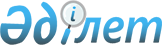 Об установлении ставок ввозных таможенных пошлин Единого таможенного тарифа Евразийского экономического союза в отношении отдельных видов товаров, ввозимых на таможенную территорию Евразийского экономического союза в целях обеспечения устойчивости экономик государств – членов Евразийского экономического союзаРешение Коллегии Евразийской экономической комиссии от 28 сентября 2022 года № 135.
      В соответствии со статьями 42 и 45 Договора о Евразийском экономическом союзе от 29 мая 2014 года и пунктами 16 и 18 Положения о Евразийской экономической комиссии (приложение № 1 к Договору о Евразийском экономическом союзе от 29 мая 2014 года), в целях реализации распоряжения Совета Евразийской экономической комиссии от 17 марта 2022 г. № 12 и обеспечения устойчивости экономик государств – членов Евразийского экономического союза Коллегия Евразийской экономической комиссии решила:
      1. Установить ставки ввозных таможенных пошлин Единого таможенного тарифа Евразийского экономического союза, утвержденного Решением Совета Евразийской экономической комиссии от 14 сентября 2021 г. № 80, в отношении отдельных видов товаров согласно приложению.
      2. Примечания к Единому таможенному тарифу Евразийского экономического союза, утвержденному Решением Совета Евразийской экономической комиссии от 14 сентября 2021 г. № 80, дополнить примечанием 71С следующего содержания:
      "71С) Ставка ввозной таможенной пошлины в размере 0 (ноль) % от таможенной стоимости применяется с 01.10.2022 по 31.03.2023 включительно.".
      3. Настоящее Решение вступает в силу по истечении 10 календарных дней с даты его официального опубликования и распространяется на правоотношения, возникшие с 1 октября 2022 г. СТАВКИ
ввозных таможенных пошлин Единого таможенного тарифа Евразийского экономического союза
					© 2012. РГП на ПХВ «Институт законодательства и правовой информации Республики Казахстан» Министерства юстиции Республики Казахстан
				
      Председатель КоллегииЕвразийской экономической комиссии

М. Мясникович
ПРИЛОЖЕНИЕ
к Решению Коллегии
Евразийской экономической комиссии
от 28 сентября 2022 г. № 135
КодТН ВЭД
Наименование позиции
Ставка ввозной таможенной пошлины (в процентах от таможенной стоимости либо в евро, либо в долларах США)
1108 20 000 0
– инулин
1071С)
1209 91 800 0
– – – прочие
571С)
1404 90 000 8
– – прочие
871С)
1504 20 900 0
– – прочие
1071С)
1702 11 000 0
– – содержащие 99 мас.% или более лактозы, выраженной как безводная лактоза, в пересчете на сухое вещество
571С)
1702 30 500 0
– – – в виде белого кристаллического порошка, агломерированного или неагломерированного
571С)
1702 50 000 0
– фруктоза химически чистая
571С)
1805 00 000 0
Какао-порошок без добавок сахара или других подслащивающих веществ
571С)
2106 10 200 0
– – не содержащие молочных жиров, сахарозы, изоглюкозы, глюкозы или крахмала или содержащие менее 1,5 мас.% молочного жира, 5 мас.% сахарозы или изоглюкозы, 5 мас.% глюкозы или крахмала
571С)
2106 90 980 3
– – – – смеси витаминов и минеральных веществ, предназначенные для сбалансированного дополнения к питанию
571С)
2508 30 000 0
– глина огнеупорная
571С)
2508 40 000 0
– глины прочие
571С)
3205 00 000 0
Цветные лаки; препараты на основе цветных лаков, указанные в примечании 3 к данной группе
571С)
3214 10 100 1
– – – пена монтажная полиуретановая в аэрозольных баллонах
571С)
3301 19 200 0
– – – содержащие терпены
571С)
3301 29 410 0
– – – – содержащие терпены
571С)
3402 39 000 0
– – прочие
6,571С)
3402 41 000 0
– – катионные
6,571С)
3402 42 000 0
– – неионогенные
571С)
3402 49 000 0
– – прочие
6,571С)
3402 90 100 8
– – – – прочие
6,571С)
3402 90 900 0
– – моющие средства и чистящие средства
6,571С)
3403 11 000 0
– – средства для обработки текстильных материалов, кожи, меха или прочих материалов
571С)
3403 91 000 0
– – средства для обработки текстильных материалов, кожи, меха или прочих материалов
571С)
3403 99 000 0
– – прочие
571С)
3405 90 101 0
– – – паста алмазная
6,571С)
3407 00 000 0
Пасты для лепки, включая пластилин для детской лепки; "зубоврачебный воск" или составы для получения слепков зубов, расфасованные в наборы, в упаковки для розничной продажи или в виде плиток, в форме подков, в брусках или аналогичных формах; составы для зубоврачебных целей прочие на основе гипса (кальцинированного гипса или сульфата кальция)
571С)
3503 00 800 9
– – прочие
571С)
3505 10 100 0
– – декстрины
5, но не менее 0,03 евро за 1 кг71С)
3505 10 500 0
– – – крахмалы, превращенные в сложный или простой эфир
5, но не менее 0,03 евро за 1 кг71С)
3505 10 900 0
– – – прочие
5, но не менее 0,03 евро за 1 кг71С)
3702 44 000 0
– – шириной более 105 мм, но не более 610 мм
571С)
3707 90 200 0
– – проявители и закрепители
6,571С)
3707 90 900 0
– – прочие
6,571С)
3801 30 000 0
– пасты углеродистые для электродов и аналогичные пасты для футеровки печей
571С)
3802 90 000 0
– прочие
571С)
3809 91 000 0
– – применяемые в текстильной промышленности или аналогичных отраслях
571С)
3809 92 000 0
– – применяемые в бумажной промышленности или аналогичных отраслях
571С)
3810 10 000 0
– препараты для травления металлических поверхностей; порошки и пасты для низкотемпературной пайки, высокотемпературной пайки или для сварки, состоящие из металла и прочих материалов
571С)
3810 90 900 0
– – прочие
571С)
3811 21 000 0
– – содержащие нефть или нефтепродукты, полученные из битуминозных пород
571С)
3811 29 000 0
– – прочие
571С)
3812 39 000 0
– – прочие
571С)
3814 00 100 0
– на основе бутилацетата
571С)
3815 19 900 0
– – – прочие
571С)
3815 90 900 0
– – прочие
571С)
3816 00 000 0
Цементы огнеупорные, растворы строительные, бетоны и аналогичные составы, включая доломитовую набивочную смесь, кроме товаров товарной позиции 3801
571С)
3821 00 000 0
Среды культуральные готовые для выращивания или поддержания жизнедеятельности микроорганизмов (включая вирусы и подобные) или клеток растений, человека или животных
571С)
3822 12 000 9
– – – прочие
571С)
3822 19 000 9
– – – прочие
571С)
3822 90 000 0
– прочие
571С)
3823 11 000 0
– – стеариновая кислота
571С)
3824 60 190 0
– – – прочий
571С)
3824 99 550 0
– – – – смеси сложных моно-, ди- и три-эфиров жирных кислот и глицерина (эмульгаторы для жиров)
571С)
3824 99 640 0
– – – – – прочие
571С)
3824 99 650 0
– – – – вспомогательные продукты для литейных производств (кроме продуктов позиции 3824 10 000 0)
571С)
4002 19 900 0
– – – прочий
571С)
4007 00 000 0
Вулканизованные резиновые нити и корд
571С)
4012 90 200 0
– – шины и покрышки массивные или полупневматические
1571С)
4015 12 000 9
– – – прочие
1071С)
4503 10 100 0
– – цилиндрические
571С)
4703 21 000 9
– – – прочая
571С)
4805 40 000 0
– бумага и картон фильтровальные
1071С)
4805 91 000 0
– – массой 1 м2 150 г или менее
1071С)
4810 13 000 9
– – – – прочие
571С)
4810 14 000 0
– – в листах с размером одной стороны не более 435 мм, а другой – не более 297 мм в развернутом виде
571С)
4810 19 000 9
– – – прочие
571С)
4810 22 000 1
– – – в рулонах шириной более 15 см или в листах с размером одной стороны более 36 см и размером другой стороны более 15 см в развернутом виде
1071С)
4810 29 300 0
– – – в рулонах
571С)
4810 29 800 0
– – – прочие
571С)
4810 31 000 0
– – беленые равномерно в массе и в которых более 95% от общей массы волокна составляют древесные волокна, полученные химическим способом, массой 1 м2 150 г или менее
571С)
4810 92 100 0
– – – со всеми белеными слоями
571С)
4810 92 300 0
– – – только с одним беленым наружным слоем
571С)
4810 92 900 1
– – – – картон мелованный, в рулонах шириной более 29 см, массой 1 м2 не менее 180 г, но не более 250 г и толщиной не менее 200 мкм (микрон), но не более 350 мкм (микрон)
571С)
4810 92 900 9
– – – – прочие
571С)
4810 99 800 0
– – – прочие
571С)
4811 41 900 0
– – – прочие
571С)
4811 49 000 0
– – прочие
771С)
4811 51 000 9
– – – прочие
571С)
4811 59 000 9
– – – прочие
571С)
4811 60 000 0
– бумага и картон с покрытием или пропиткой из воска, парафина, стеарина, масла или глицерина
771С)
4811 90 000 0
– бумага, картон, целлюлозная вата и полотно из целлюлозных волокон, прочие
571С)
4812 00 000 0
Блоки, плиты и пластины фильтровальные, из бумажной массы
1071С)
4818 90 900 9
– – – прочие
571С)
4819 20 000 0
– картонки, ящики и коробки, складывающиеся, из негофрированной бумаги или негофрированного картона
571С)
4820 30 000 0
– переплеты съемные (кроме обложек для книг), папки и скоросшиватели
1071С)
4821 10 100 0
– – самоклеящиеся
371С)
4821 10 900 0
– – прочие
571С)
4821 90 100 0
– – самоклеящиеся
571С)
4821 90 900 0
– – прочие
571С)
4823 20 000 9
– – прочие
571С)
4823 90 851 0
– – – бумага конденсаторная
571С)
4823 90 859 7
– – – – – прочие
571С)
4911 99 000 0
– – прочие
1071С)
7205 29 000 0
– – прочие
571С)
7315 20 000 0
– цепи противоскольжения
1571С)
7326 20 000 9
– – – прочие
1071С)
7326 90 940 9
– – – – прочие
1071С)
7326 90 980 7
– – – – – прочие
7,571С)
7419 80 000 0
– прочие
571С)
8103 99 000 0
– – прочие
1571С)
8105 90 000 9
– – прочие
1571С)
8208 90 000 0
– прочие
571С)
8308 20 000 0
– заклепки трубчатые или раздвоенные
1571С)
9021 50 000 0
– кардиостимуляторы, кроме частей и принадлежностей
571С)
9021 90 900 1
– – – стенты коронарные
571С)
9021 90 900 9
– – – прочие
571С)
9027 90 800 0
– – – микротомов или газо- или дымоанализаторов
371С)
9602 00 000 9
– прочие
12,571С)
9603 50 000 9
– – прочие
1571С)
9607 11 000 0
– – с зубцами из недрагоценного металла
1571С)
9607 19 000 0
– – прочие
1071С)
9607 20 100 0
– – из недрагоценного металла, включая узкие ленты с зубцами из недрагоценного металла
1571С)
9607 20 900 0
– – прочие
1571С)
9616 10 100 0
– – распылители для гигиенических целей
1571С)